選題題：(每題5分) (	Ｄ	) 1.	若一數列的一般項an＝5n－4，則下列敘述何者正確？
(Ａ)　a1＝－4　　    (Ｂ)　a11＝46　　(Ｃ)　公差d＝－4　　(Ｄ)　公差d＝5(	Ｃ	) 2.	下列哪一個選項中的數列是等差數列也是等比數列？
(Ａ)　、1、2、4、6、8、10　　(Ｂ)　1、2、3、4、5、6、7、8
(Ｃ)　3、3、3、3、3、3、3、3　　(Ｄ)　0、2、0、2、0、2、0、2(	Ｃ	) 3.	設兩數的等差中項為10，兩數的差為8，則此兩數的乘積為多少？
(Ａ)　9　　(Ｂ)　80　　(Ｃ)　84　　(Ｄ)　160(	Ａ	) 4.	已知兩個一次函數y＝－3x＋8與y＝ax－6在
x＝b時有相同的函數值14，求a＝？
(Ａ)　－10　　(Ｂ)　－2　　(Ｃ)　0　　 　(Ｄ)　3(	Ｄ	) 5.	下列敘述何者一定正確？(Ａ)　若y是x的函數，則對於每一個x所對應到的函數值 y都不能相同(Ｂ)　平面上所有的直線都是一次函數的圖形(Ｃ)　一次函數在坐標平面上的圖形一定會通過第一象限(Ｄ)　常數函數在坐標平面上的圖形一定與y軸相交(	Ｂ	) 6.	若一次函數y＝ax＋2，其中a＞0，則下列哪一個選項可能是此函數的圖形？(Ａ)　 　(Ｂ)　Ｃ)　　(Ｄ)　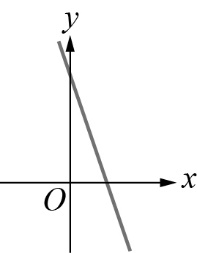 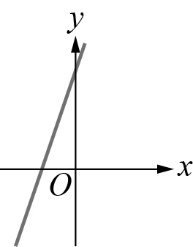 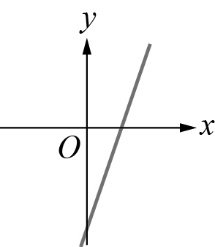 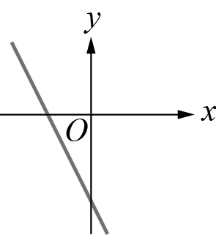 (	Ｃ	) 7.	右圖為某函數在坐標平面
上的圖形。今將變數x所
對應到的函數值整理如下
表，試問對於a、b、c、d
大小的判斷中，何者錯誤？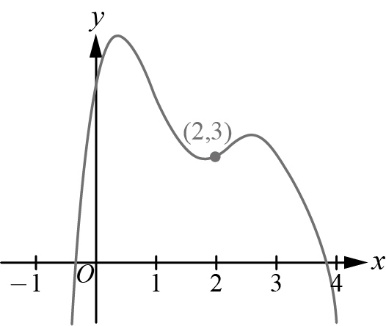 			(Ａ)　a＞0　　　(Ｂ)　b＞3　　(Ｃ)　c＜0　　　(Ｄ)　d＜0(	Ｄ	) 8.	下列哪一組不是三角形的三個內角度數？
(Ａ)　30°、60°、90°　　(Ｂ)　45°、45°、90°    (Ｃ)　60°、60°、60°　　(Ｄ)　40°、60°、70°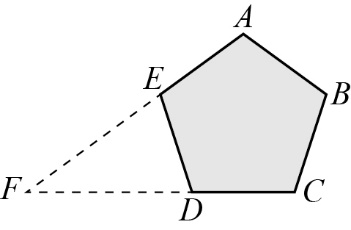 (	Ｂ	) 9.	如右圖，在正五邊形ABCDE中，若延長
、相交於F點，求∠F的度數。
(Ａ)　45°　　(Ｂ)　36°    (Ｃ)　32°　　(Ｄ)　28°(	Ａ	) 10.	已知△ABC△DEF且A、B、C三點分別對應到D、E、F三點。若∠C＝60°，∠E＝70°，則∠A＝？
(Ａ)　50°　　(Ｂ)　60°　　(Ｃ)　70°　　(Ｄ)　80°(	Ｂ	) 11.	已知一個三角形最多有m個內角是鈍角；一個四邊形最多有n個內角是鈍角，則m＋n＝？
(Ａ)　3　　(Ｂ)　4　　(Ｃ)　5　　(Ｄ)　6(	Ｄ	) 12.	下列哪一組角度可以是三角形的三個外角度數？
(Ａ)　30°、60°、90°　 　(Ｂ)　60°、60°、60°    (Ｃ)　90°、90°、180°　　(Ｄ)　120°、120°、120°(	Ａ	) 13.	如右圖，將五邊形PQRST各邊延長之後交織成五角星形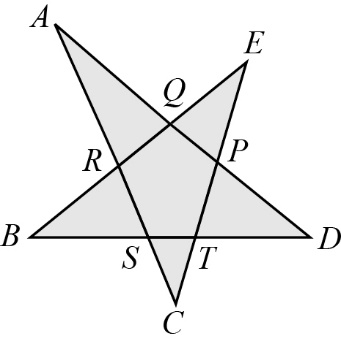          ，求∠A＋∠B＋∠C＋∠D＋∠E的度數。
(Ａ)　180°　　(Ｂ)　360°　　(Ｃ)　540°　　(Ｄ)　720°(	Ｃ	) 14.	如右圖，已知垂直平分，且∠B＝90°，若＝6，
＝8，求的長度。
(Ａ)　6　　　　(Ｂ)　5　　　
(Ｃ)　2　　(Ｄ)　2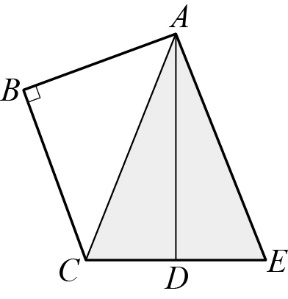 (	Ｂ	) 15.	下列哪一組數不能成為三角形的三邊長？
(Ａ)　6、6、6　　(Ｂ)　2、5、3　　(Ｃ)　2、5、5　　(Ｄ)　0.6、0.9、1.4(	Ｄ	) 16.	如右圖，平行四邊形ABCD的兩條對角線相交於O點，
則下列敘述何者錯誤？
(Ａ)　△ADO△CBO　　(Ｂ)　△ACD△CAB
(Ｃ)　＝　　　　 (Ｄ)　＝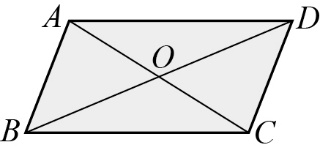 (	Ｄ	) 17.	在△ABC中，已知∠C＝60°，且∠A＜∠B，試判斷下列選項何者正確？
(Ａ)　∠B＜∠C　　　(Ｂ)　∠C＜∠A　　(Ｃ)　＜　　 (Ｄ)　＜(	Ｄ	) 18.	若三線段長由大到小依序為x－3、x－4、x－5，
且此三線段長可以構成一個三角形，則x的可能長度為何？
(Ａ)　4　　(Ｂ)　5　　(Ｃ)　6　　(Ｄ)　7(	Ｄ	) 19.	右圖等腰梯形ABCD中，//。延長、
交於E點。若∠E＝70°，則∠DAB為多少度？
(Ａ)　110°　　(Ｂ)　115°　　
(Ｃ)　120°　　(Ｄ)　125°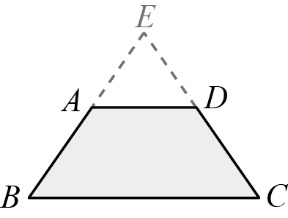 (	Ｃ	) 20.	右圖菱形ABCD中，若＝15，＝20，
則此菱形的面積為多少？
(Ａ)　300　　(Ｂ)　240　　(Ｃ)　150　　(Ｄ)　120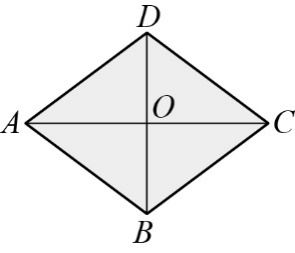 桃園市立楊明國中110學年度第 二 學期【八年級數學科】補考試題卷桃園市立楊明國中110學年度第 二 學期【八年級數學科】補考試題卷桃園市立楊明國中110學年度第 二 學期【八年級數學科】補考試題卷桃園市立楊明國中110學年度第 二 學期【八年級數學科】補考試題卷桃園市立楊明國中110學年度第 二 學期【八年級數學科】補考試題卷桃園市立楊明國中110學年度第 二 學期【八年級數學科】補考試題卷桃園市立楊明國中110學年度第 二 學期【八年級數學科】補考試題卷桃園市立楊明國中110學年度第 二 學期【八年級數學科】補考試題卷班級    年    班座號姓名分數x01234函數值ab3cd